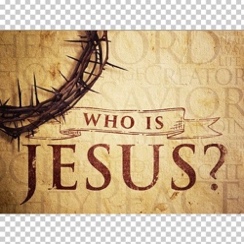  Know John the Baptist – the Voice in the Widerness   DAY 1 Obedience and changes…Read John 1:1-18. Share with the class how this hymn of praise to the Eternal Word inspires you._______________________________________________________________________________________________________________________________________________________________________________________________________________________________________________________________________________________________________________________________________________________________________________________________________________________________Write a brief introduction about John the Baptist from Luke 1:5-25，57-66.____________________________________________________________________________________________________________________________________________________________________________________________________________________________________________________________________________________________________________________________________________DAY 2 John 1:19-28(a) Why did the priests and Levites come to look for John the Baptist? What do you think was their purpose?____________________________________________________________________________________________________________________________________________________________________________________________________________________________________________________________________________________________________________________________________________(b) How did John the Baptist respond to their inquiry? What inspires you most from his response?_______________________________________________________________________________________________________________________________________________________________________________________________________________________________________________________________________________________________________________________________________________________________________________________________________________________________(c) Have you been questioned by authorities because of your faith (or because you are doing the right thing in God’s eyes)? How did you respond to the inquiry and how would you respond in the future?_______________________________________________________________________________________________________________________________________________________________________________________________________________________________________________________________________________________________________________________________________________________________________________________________________________________________DAY 3 John 1:19-28  (a) Write down the Isaiah passage that was quoted by John the Baptist in verse 23.____________________________________________________________________________________________________________________________________________________________________________________________________________________________________________________________________________________________________________________________________________(b) In what ways did his baptism “make straight the way for the Lord”?__________________________________________________________________________________________________________________________________________________________________________________________________________________________________________________________________________________________________________________________________________________________________________________________________________________________________________________________________________________________________________________(c) John the Baptist understood God has placed him as the voice in the wilderness. Do you understand what God has placed you to be? Are you prepared to serve Him as what you are to be? How?_______________________________________________________________________________________________________________________________________________________________________________________________________________________________________________________________________________________________________________________________________________________________________________________________________________________________DAY 4 John 1:29-34(a) In verse 29 John the Baptist introduced Jesus as the “lamb of God who takes away the sin of the world”. Which three lambs do you think he had in mind? (hint: Old Testament)_______________________________________________________________________________________________________________________________________________________________________________________________________________________________________________________________________________________________________________________________________________________________________________________________________________________________(b) Based on the introduction “lamb of God who takes away the sin of the world”, draft a brief note that you might use to introduce Jesus to someone close to you.  __________________________________________________________________________________________________________________________________________________________________________________________________________________________________________________________________________________________________________________________________________________________________________________________________________________________________________________________________________________________________________________DAY 5,6  John 1: 29-34John the Baptist said he baptised with water and Jesus baptised with the Holy Spirit. Can you write down the significance of this contrast?__________________________________________________________________________________________________________________________________________________________________________________________________________________________________________________________________________________________________________________________________________________________________________________________________________________________________________________________________________________________________________________Share one lesson that you learned from John the Baptist in witnessing for Christ. _____________________________________________________________________________________________________________________________________________________________________________________________________________________________________________________________________________________________________________________________________________________________________________________________________________________________________________________________________________________________________________________________________________________________________________________________________